Договоручастия в долевом строительстве № г. Москва									     Акционерное общество «Специализированный застройщик Транспортно-пересадочный узел «Лесопарковая», в лице Дзюба Ирины Вячеславовны, действующей на основании доверенности от «31» марта 2022 года, зарегистрированной в реестре за № 77/659-н/77-2022-5-471, удостоверенной Марковым Олегом Валерьевичем, нотариусом города Москвы, именуемое в дальнейшем «Застройщик», с одной стороны, и     Участник и Застройщик именуемые вместе «Стороны», заключили договор участия в долевом строительстве (далее – «Договор») о нижеследующем:Предмет ДоговораПо настоящему Договору Застройщик обязуется в предусмотренный Договором срок своими силами и (или) с привлечением других лиц построить (создать) объект недвижимости, указанный в п. 1.1.1 Договора,  и после получения разрешения на ввод в эксплуатацию корпуса  этого объекта передать объект долевого строительства, проектные характеристики которого указаны в п. 1.2. Договора, Участнику, а Участник обязуется уплатить обусловленную Договором цену и принять объект долевого строительства, проектные характеристики которого указаны в п. 1.2 Договора, при наличии разрешения на ввод в эксплуатацию объекта недвижимости, указанного в п. 1.1.1. Договора.Объект недвижимости – «Многофункциональный жилой комплекс (1-й этап)» (далее – «Здание») на земельном участке с кадастровым номером 77:08:0005010:1538, общей площадью 25761 кв. м, принадлежащем Застройщику на праве собственности, расположенном по адресу: г. Москва, СЗАО, район Покровское-Стрешнево, Волоколамское ш., 77:08:0005010:1538  (далее – «Земельный участок»). Основные характеристики Здания приведены в Приложении №1 к Договору. Строительство Здания осуществляется Застройщиком с привлечением кредитных средств Акционерного общества «БАНК ДОМ.РФ» (далее - АО «БАНК ДОМ.РФ»), права на Земельный участок, на котором осуществляется строительство Здания находятся в залоге/ипотеке АО «БАНК ДОМ.РФ». 1.2. Настоящим Стороны согласовали, что объектом долевого строительства в соответствии с проектной документацией является помещение в Здании, имеющее следующие основные характеристики (далее – «Объект»):Наименование, площадь комнат и помещений вспомогательного назначения в Объекте указана в Приложении №2 к Договору.Основные характеристики Объекта, содержащиеся в приведенной в настоящем пункте Договора таблице (далее - «Таблица»), являются проектными. Окончательные характеристики Объекта, в том числе его фактический номер, будут определены после завершения строительства Корпуса Здания по результатам обмеров Объекта лицом, оказывающим услуги в сфере технической инвентаризации и/или кадастрового учета, и могут не совпадать с проектными характеристиками Объекта, указанными в Таблице. Общая площадь (проектная), указанная в Таблице (далее - «Проектная общая площадь Объекта»), - площадь Объекта по проекту в соответствии с ч. 5 ст. 15 «Жилищного кодекса Российской Федерации» от 29.12.2004 г. N 188-ФЗ без учета обмеров, произведенных лицом, оказывающим услуги в сфере технической инвентаризации и/или кадастрового учета.Общая площадь (фактическая) (далее – «Фактическая общая площадь Объекта»)- фактическая площадь Объекта в соответствии с ч. 5 ст. 15 «Жилищного кодекса Российской Федерации» от 29.12.2004 г. N 188-ФЗ, подлежит определению после окончания строительства Корпуса Здания по результатам обмеров Объекта лицом, оказывающим услуги в сфере технической инвентаризации и/или кадастрового учета. Общая приведенная площадь (проектная), указанная в Таблице (далее - «Проектная общая приведенная площадь Объекта»), определена Застройщиком на основании проектной документации и состоит из суммы Проектной общей площади Объекта и площади лоджии, веранды, балкона, террасы (при их наличии) с понижающими коэффициентами, установленными на дату заключения Договора уполномоченным федеральным органом исполнительной власти, осуществляющим государственное регулирование в области долевого строительства: для лоджий- 0,5; для балконов- 0,3; для террас – 0,3; для веранд -1,0. Общая приведенная площадь (фактическая) (далее - «Общая приведенная площадь Объекта»), состоящая из суммы Фактической общей площади Объекта и площади лоджии, веранды, балкона, террасы (при их наличии) с понижающими коэффициентами, установленными уполномоченным федеральным органом исполнительной власти, осуществляющим государственное регулирование в области долевого строительства, подлежит определению после окончания строительства Корпуса Здания по результатам обмеров Объекта лицом, оказывающим услуги в сфере технической инвентаризации и/или кадастрового учета. Проектная общая приведенная площадь Объекта и Общая приведенная площадь Объекта используются для определения окончательной Цены Договора в случае, предусмотренном п. 4.5. Договора, и для проведения Сторонами взаиморасчетов на основании п. 4.6. Договора. Участник уведомлен и согласен с тем, что Общая приведенная площадь Объекта на момент передачи Объекта Участнику может отличаться от Проектной общей приведенной площади Объекта в большую или в меньшую сторону. Сторонами допускается отклонение Общей приведенной площади Объекта от Проектной общей приведенной площади Объекта (как в большую, так и в меньшую сторону) не более чем на 5% (Пять процентов). План Объекта, отображающий в графической форме планируемое  расположение по отношению друг к другу частей Объекта: комнат, помещений вспомогательного использования, лоджий, веранд, балконов, террас (при их наличии) (далее - «Планировка Объекта»), местоположение Объекта на этаже и техническое описание Объекта на момент передачи Участнику содержатся в Приложении №2 к Договору.1.3. Указанный в п.1.1.1. Договора адрес является адресом Земельного участка, на котором производится строительство Здания. Почтовый адрес Здания будет отличаться от данного адреса.Формулировка для 1 подэтапа (корпус 2, 3,4,5,7,8)1.4. Срок передачи Застройщиком Объекта Участнику - не позднее 30.06.2023 года.Формулировка для 2 подэтапа (корпус 1, 6)1.4. Срок передачи Застройщиком Объекта Участнику - не позднее 30.06.2024 года.1.5. Застройщик гарантирует, что на момент подписания Договора права требования на Объект не проданы, в споре или под арестом не состоят, свободны от текущих имущественных обязательств и обременений, и у Застройщика не возникло и в дальнейшем не возникнет обязательств перед третьими лицами, связанных с Объектом.1.6. Привлечение Застройщиком денежных средств участников долевого строительства осуществляется на счета эскроу в порядке, предусмотренном статьей 15.4. Федерального закона от 30.12.2004 года № 214-ФЗ «Об участии в долевом строительстве многоквартирных домов и иных объектов недвижимости и о внесении изменений в некоторые законодательные акты Российской Федерации» (далее – «Закон 214-ФЗ») .Правовое обоснование Договора2.1. Договор заключен в соответствии с Гражданским кодексом Российской Федерации (далее – «ГК РФ»), Законом 214-ФЗ и Федеральным законом от 13.07.2015 года № 218-ФЗ «О государственной регистрации недвижимости».2.2. Правовым основанием для заключения Договора является:а) Разрешение на строительство № 77-179000-018925-2020 от 05.06.2020 г., выданное Комитетом государственного строительного надзора города Москвы;б) право собственности Застройщика на Земельный участок, что подтверждается записью о государственной регистрации №77:08:0005010:1538-77/011/2020-1 от 13.04.2020 г., внесенной Управлением Федеральной службы государственной регистрации, кадастра и картографии по Москве в Единый государственный реестр недвижимости;  в) Проектная декларация на строительство Здания (далее – «Проектная декларация»).3. Обязательства и права Сторон3.1. Застройщик обязан:3.1.1. Организовать за счет собственных и (или) заемных средств, привлеченных денежных средств предпроектную проработку, проектирование, строительство и ввод Здания в эксплуатацию.3.1.2. Осуществлять постоянный контроль за выполнением строительных работ подрядными организациями, качеством строительных работ, а также технический надзор за их выполнением. Застройщик вправе привлекать специализированные организации для выполнения функций технического заказчика, генерального подрядчика, подрядчика.3.1.3. Обеспечить работу приемочной комиссии и осуществить ввод Здания в эксплуатацию в соответствии с действующими нормативными правовыми актами, при этом допускается раздельный ввод в эксплуатацию Здания по очередям и помещениям жилого и нежилого назначения.3.1.4. Не позднее срока, указанного в п. 1.4. Договора, при условии выполнения Участником своих обязательств по оплате Цены Договора в полном объеме (п.4.6.1. Договора), передать ему по передаточному акту или иному документу о передаче (далее - «Передаточный акт») Объект, качество которого должно соответствовать условиям Договора, требованиям технических регламентов, проектной документации и градостроительных регламентов, а также иным обязательным требованиям.Обязательство по передаче Участнику Объекта может быть исполнено Застройщиком досрочно, в любой день по своему усмотрению, но не ранее чем после получения в установленном порядке разрешения на ввод в эксплуатацию  Корпуса Здания. В этом случае Участник не вправе уклоняться от досрочной приемки Объекта. При досрочной передаче Объекта Стороны применяют предусмотренный п. 3.3.2. Договора порядок передачи и исполнения необходимых для передачи обязательств. 3.2. Застройщик имеет право:3.2.1. Вносить технически и экономически обоснованные изменения в проектную документацию без письменного уведомления Участника. 3.2.2. По своему усмотрению выбрать для проведения обмеров Здания и Объекта лицо, оказывающее услуги в сфере технической инвентаризации и/или кадастрового учета. Подписывая Договор, Участник выражает свое согласие на проведение работ по обмерам Здания и Объекта  выбранным Застройщиком лицом, оказывающим услуги в сфере технической инвентаризации и/или кадастрового учета (включая согласие с результатом выполненных таким лицом работ по обмерам Здания и Объекта), при условии, что данное лицо соответствует требованиям законодательства о кадастровой деятельности.3.2.3. Досрочно исполнить обязанность по вводу Корпуса Здания (Здания) в эксплуатацию и передаче Объекта Участнику. Дополнительное согласие Участника на досрочное исполнение указанных обязанностей не требуется.3.3. Участник обязуется:3.3.1. Оплатить в порядке, установленном Договором, Цену Договора и принять у Застройщика Объект при наличии разрешения на ввод  Корпуса Здания в эксплуатацию.3.3.2. В течение 14 (Четырнадцати) календарных дней с момента получения сообщения от Застройщика о завершении строительства (создания) Корпуса Здания и о готовности Объекта  к передаче принять от Застройщика по Передаточному акту, составленному по форме Застройщика, Объект, качество которого должно соответствовать условиям Договора, требованиям технических регламентов, проектной документации и градостроительных регламентов, а также иным обязательным требованиям.При наличии у Участника каких – либо замечаний к Объекту/его отделке, Стороны одновременно с Передаточным актом подписывают протокол замечаний в отношении Объекта с указанием всех имеющихся у Участника замечаний к Объекту/ его отделке. Наличие у Участника каких-либо денежных требований к Застройщику, в том числе по оплате неустоек, по возврату денежных средств на основании п.4.6.2. Договора, не является основанием для отказа Участника от подписания Передаточного акта.Застройщик обязан в течение 20 (Двадцати) рабочих дней рассмотреть требования Участника, указанные в протоколе замечаний, и согласовать с Участником разумные сроки устранения замечаний по имеющимся недостаткам Объекта/его отделке. При этом Участник обязуется обеспечить уполномоченным лицам Застройщика доступ в Объект для устранения замечаний.Если Участник в оговоренный Договором срок (при условии уведомления Участника надлежащим образом) не прибыл для приемки Объекта  или иным образом уклоняется от подписания Передаточного акта, Застройщик не ранее, чем на пятнадцатый календарный день со дня получения Участником сообщения от Застройщика о завершении строительства (создания) Корпуса Здания и о готовности Объекта к передаче, составляет односторонний акт о передаче Объекта с указанием на эти обстоятельства. При этом обязательство Застройщика передать Объект Участнику считается исполненным надлежащим образом. С момента составления Застройщиком одностороннего акта ответственность за содержание, охрану и риск случайной гибели или повреждения Объекта возлагается на Участника, а Застройщик освобождается от ответственности за просрочку исполнения обязательства по передаче Объекта. При этом под уклонением Участника от принятия Объекта понимается неподписание Участником в предусмотренный Договором срок по любым причинам Передаточного акта при условии ввода Корпуса Здания в эксплуатацию и отсутствия в Объекте недостатков, которые делают его непригодным для предусмотренного Договором использования.Стороны пришли к соглашению о том, что в случае если Здание (Корпус Здания) и Объект построены Застройщиком без отступлений от условий Договора и требований технических регламентов, приведших к ухудшению его качества, что подтверждается фактом наличия Разрешения на ввод Корпуса Здания (Здания) в эксплуатацию, и не имеет недостатков, которые делают Объект непригодным для предусмотренного использования, Участник не имеет оснований, препятствующих принятию Объекта, а отказ Участника в принятии Объекта (подписание Передаточного акта) является уклонением от приема Объекта и основанием передачи Участнику Объекта в одностороннем порядке.3.3.3. Компенсировать Застройщику понесенные им расходы по содержанию Объекта, включающие в себя плату за коммунальные услуги, с момента передачи Объекта и до момента заключения Участником договора управления корпусом Здания, в котором располагается Объект (далее- «Корпус Здания»),  с управляющей организацией, осуществляющей управление Корпусом Здания (далее – «Управляющая организация»).Пропорционально площади Объекта   компенсировать Застройщику  понесенные им расходы по содержанию Корпуса Здания, включающие в себя плату за коммунальные услуги, работы по управлению Корпусом Здания, содержанию общего имущества в Корпусе Здания с момента передачи Объекта до заключения Участником договора управления Корпусом Здания с Управляющей организацией. Размер причитающегося с Участника платежа для целей, предусмотренных настоящим пунктом Договора, не входит в Цену Договора и определяется Застройщиком расчетным путем исходя из показаний приборов учета потребленных коммунальных услуг (холодное и горячее водоснабжение, водоотведение, электроснабжение, отопление), а в случае их отсутствия - на основании утвержденных/установленных уполномоченным органом местного самоуправления нормативов потребления коммунальных услуг и размера платы за содержание общего имущества в Корпусе Здания.Указанные в настоящем пункте Договора расходы Застройщика компенсируются Участником в течение 5 (Пяти) рабочих дней с момента получения счета на оплату, путем перечисления денежных средств на расчетный счет Застройщика. 3.3.4.  В соответствии с действующим законодательством с момента передачи Объекта нести обязанность по внесению платы за Объект и коммунальные услуги, а также по оплате расходов на содержание общего имущества в Корпусе Здания, соразмерно доле в праве общей собственности на это имущество.До заключения договора управления Корпусом Здания между Участником и управляющей организацией, отобранной по результатам открытого конкурса, либо до выбора способа управления  на общем собрании собственников помещений, расположенных в Корпусе Здания, Участник обязан компенсировать управляющей организации, с которой Застройщиком в силу действующего законодательства (п.14 ст. 161 Жилищного кодекса Российской Федерации) заключен договор управления, расходы по оплате всех фактически произведенных ею затрат, связанных с оказанием услуг и работ по содержанию Объекта и содержанию общего имущества в Корпусе Здания соразмерно доле в праве общей собственности на это имущество. 3.3.5. Не совершать действий, которые могут причинить вред (ущерб) общему имуществу собственников помещений в Здании, в том числе не устанавливать бытовые технические и другие устройства (кондиционеры, их выносные блоки, антенны телеприема, любое другое оборудование) на фасаде Здания, не производить своими или привлеченными силами любые работы по монтажу-демонтажу и/или другому изменению конструкций, составных элементов и цвета выполненного Застройщиком фасада Здания (включая замену оконных рам, изменение их цвета и т.д.), а также не выполнять технологические отверстия в несущих и ненесущих конструкциях, закрытых конструкциями и элементами фасада Здания. Участник имеет право производить установку вышеупомянутых конструкций/устройств только в местах, определенных проектной документацией, в строгом соответствии с документацией и рекомендациями организации, осуществляющей управление эксплуатацией Здания.3.3.6. Предоставить Застройщику или указанному им лицу в течение 3 (Трех) рабочих дней с даты подписания Договора полный комплект документов, требующийся от Участника в соответствии с действующим законодательством и необходимый для государственной регистрации Договора, в том числе документ об оплате государственной пошлины (за исключением случая электронной регистрации Договора), нотариально удостоверенную доверенность на указанных Застройщиком лиц с полномочиями представительства в органе регистрации прав, нотариально удостоверенное согласие супруги (супруга) на сделку или нотариально удостоверенную справку об отсутствии зарегистрированного брака, кредитный договор или договор займа (в случае оплаты Цены Договора с использованием кредитных или заемных денежных средств).3.4. Участник вправе:3.4.1. Осуществлять полномочия по владению и пользованию Объектом после передачи Объекта.При этом Участник обязуется в течение 3 (трех) рабочих дней со дня государственной регистрации в органе регистрации прав соглашения (договора) об уступке прав требований по Договору уведомить об этом Застройщика в письменном виде с приложением копии указанного соглашения (договора) с отметкой о его государственной регистрации.3.4.3. Участник не вправе совершать действия, предусмотренные подп. 2 и 3 п. 2 ст. 7 Закона 214-ФЗ.3.4.4. До рассмотрения Застройщиком в порядке, предусмотренном Договором, предъявленного Участником требования, указанного в п. 5.3. Договора, Участник не вправе в одностороннем порядке отказаться от исполнения Договора и потребовать от Застройщика возврата денежных средств и уплаты процентов на основании ст. 7 Закона 214-ФЗ.4. Цена Договора, сроки и порядок ее уплаты4.1. Цена Договора - размер денежных средств, подлежащих уплате Участником для строительства (создания) Объекта в порядке и сроки, предусмотренные настоящей статьей Договора. Цена Договора НДС не облагается. 4.2. На момент подписания Договора Цена Договора составляет  ,  определена исходя из  кв.м. Проектной общей приведенной площади Объекта и       за один квадратный метр Общей приведенной площади Объекта (далее –  «Цена единицы Общей приведенной площади Объекта»). НДС не облагается.4.5. Стороны пришли к соглашению, что Цена Договора изменяется в случае, если Общая приведенная площадь Объекта, установленная (определенная) после окончания строительства Здания лицом, оказывающим услуги в сфере технической инвентаризации и/или кадастрового учета, будет больше или меньше Проектной общей приведенной  площади Объекта более чем на 2 % (Два процента). В указанном случае Цена Договора рассчитывается по формуле:Рд = P1(пр) x S(пр), гдеPд - Цена Договора;P1(пр) – цена единицы Общей приведенной площади Объекта (далее – «Цена единицы Общей приведенной площади Объекта»), которая составляет    и не подлежит изменению Сторонами в одностороннем порядке;S(пр) – Общая приведенная площадь Объекта.В случае отклонения Общей приведенной площади Объекта от Проектной общей приведенной площади Объекта (как в большую, так и в меньшую сторону) не более чем на 2 % (Два процента) включительно, Цена Договора изменению не подлежит, и Стороны доплат или возврата Цены Договора не производят.С даты проведения обмеров Объекта выбранным Застройщиком в соответствии с п.3.2.2. Договора лицом, оказывающим услуги в сфере технической инвентаризации и/или кадастрового учета, Стороны считаются пришедшими к соглашению о Цене Договора, рассчитанной на основании п.4.5. Договора.4.6. При изменении Цены Договора по основанию, предусмотренному п. 4.5. Договора, Стороны производят взаиморасчеты в следующем порядке: 4.6.1. В случае, если Общая приведенная площадь Объекта окажется больше Проектной общей приведенной площади Объекта более чем на 2 % (Два процента), Участник осуществляет доплату денежной суммы, составляющей разницу между Общей приведенной площадью Объекта и Проектной общей приведенной площадью Объекта, умноженную на Цену единицы Общей приведенной площади Объекта, в течение 5 (Пяти) рабочих дней со дня получения соответствующего уведомления от Застройщика, но не позднее дня подписания Сторонами Передаточного акта.4.6.2. В случае, если Общая приведенная площадь Объекта окажется меньше Проектной общей приведенной площади Объекта более чем на 2 % (Два процента), Застройщик обязуется осуществить возврат Участнику денежной суммы, составляющей разницу между Проектной общей приведенной площадью Объекта и Общей приведенной площадью Объекта, умноженную на Цену единицы Общей приведенной площади Объекта. Возврат осуществляется Застройщиком путем перечисления денежных средств на банковский счет Участника, реквизиты которого Участник обязан предоставить Застройщику в письменном виде.При осуществлении возврата Застройщик вправе уменьшить сумму возвращаемых Участнику денежных средств на сумму неустойки (пени), иных платежей (при их наличии), предусмотренных Договором и (или) действующим законодательством, в связи с чем Участник  денежные средства за вычетом указанных в настоящем абзаце сумм.4.6.3. При передаче Объекта Участнику и подписании соответствующего Передаточного акта в соответствии с условиями Договора, Стороны обязуются подписать Акт об окончательных взаиморасчетах, в котором фиксируется уточненная в соответствии с п.4.5. Цена Договора.4.7. В Цену Договора включена стоимость услуг Застройщика, определяемая как разница между Ценой Договора и фактическими затратами Застройщика на строительство (создание) Объекта, и не включены расходы Участника по оплате государственной пошлины за регистрацию Договора и оформление права собственности Участника на Объект.4.8. Обязанность Участника по уплате обусловленной Договором цены считается исполненной с момента поступления денежных средств на открытый в уполномоченном банке счет эскроу.5. Гарантии качества, гарантийный срок на Объект5.1. Застройщик обязан передать Участнику Объект, качество которого соответствует условиям Договора, требованиям технических регламентов, проектной документации и градостроительных регламентов, а также иным обязательным требованиям.5.2. Гарантийный срок на Объект, за исключением технологического и инженерного оборудования, входящего в состав Объекта, исчисляется с момента передачи Объекта   и действует в течение 5 (Пяти) лет.Гарантийный срок на технологическое и инженерное оборудование, входящее в состав передаваемого Участнику Объекта, составляет 3 (Три) года, и исчисляется со дня подписания первого передаточного акта или иного документа о передаче объекта долевого строительства.В случае, если в соответствии с Приложением №2 к Договору Объект передается Участнику с проведенными в нем ремонтно-отделочными работами, то гарантийный срок на результат ремонтно-отделочных работ, перечень которых указан в Приложении №2 к Договору, в том числе на материалы, используемые при производстве вышеуказанных ремонтно-отделочных работ, составляет 1 (Один) год и исчисляется со дня передачи Объекта Участнику. 5.3. В случае, если Объект  построен Застройщиком с отступлением от условий Договора и требований технических регламентов, проектной документации и иных обязательных требований, приведшим к ухудшению его качества, или с иными недостатками, которые делают Объект   непригодным для предусмотренного Договором использования, Участник вправе потребовать от Застройщика только безвозмездного устранения недостатков в разумный срок. При этом Стороны пришли к соглашению о том, что требование о безвозмездном устранении недостатков:- подписывается Участником лично либо представителем по нотариально удостоверенной доверенности, содержащей соответствующие полномочия;- предъявляется Застройщику в письменном виде и направляется Застройщику в порядке п.9.7.2. Договора;- должно содержать информацию о выявленном несоответствии со ссылкой на положение Договора и/или требования технических регламентов, проектной документации и градостроительных регламентов, а также иные обязательные требования, установленные нормативно – правовыми актами, по отношению к которым выявлено несоответствие;- должно содержать установленный Участником разумный срок устранения недостатков не менее 45 (Сорока пяти) дней с даты получения данного требования Застройщиком;- при несоблюдении указанных выше условий считается необоснованным, не подлежит рассмотрению Застройщиком и не считается предъявленным Участником.6. Ответственность Сторон6.1. За неисполнение или ненадлежащее исполнение условий Договора Стороны несут ответственность в соответствии с действующим законодательством Российской Федерации. 6.2. В случае нарушения установленного Договором срока внесения платежей или платежа, предусмотренных/ного статьей 4 Договора, Участник обязан уплатить Застройщику пени в размере одной трехсотой ставки рефинансирования Центрального Банка Российской Федерации, действующей на день исполнения обязательств, от суммы просроченного платежа за каждый день просрочки.В случае, если в соответствии с Договором уплата Цены Договора должна производиться Участником путем единовременного внесения платежа, просрочка внесения платежа в течение более чем два месяца является основанием для одностороннего отказа Застройщика от исполнения Договора в порядке, предусмотренном п.6.3. Договора.В случае, если в соответствии с Договором уплата Цены Договора должна производиться Участником путем внесения платежей в предусмотренный Договором период, систематическое нарушение Участником сроков внесения платежей, то есть нарушение срока внесения платежа более чем три раза в течение двенадцати месяцев или просрочка внесения платежа в течение более чем два месяца, является основанием для одностороннего отказа Застройщика от исполнения Договора в порядке, предусмотренном п. 6.3. Договора. 6.3. В случае наличия основания для одностороннего отказа Застройщика от исполнения Договора, предусмотренного п. 6.2.  Договора, Застройщик вправе расторгнуть Договор не ранее чем через тридцать дней после направления в письменной форме Участнику предупреждения о необходимости погашения им задолженности по уплате Цены Договора и о последствиях неисполнения такого требования.Такое предупреждение направляется Участнику по почте заказным письмом с описью вложения и уведомлением о вручении по указанному Участником почтовому адресу или вручается Участнику лично под расписку.При неисполнении Участником такого требования о погашении задолженности Застройщик имеет право в одностороннем порядке отказаться от исполнения Договора путем направления Участнику уведомления об одностороннем отказе от исполнения Договора. Указанное уведомление должно быть направлено по почте заказным письмом с описью вложения. Договор считается расторгнутым со дня направления Участнику уведомления об одностороннем отказе от исполнения Договора. 6.4. В случае, если Застройщик надлежащим образом исполняет свои обязательства перед Участником и соответствует предусмотренным Законом 214-ФЗ требованиям к Застройщику, Участник не имеет права на односторонний отказ от исполнения Договора во внесудебном порядке.7. Обстоятельства непреодолимой силы (форс-мажор)7.1. Стороны освобождаются от ответственности за частичное или полное неисполнение обязательств по Договору, если оно явилось следствием действия обстоятельств непреодолимой силы, то есть чрезвычайных и непредотвратимых при данных условиях обстоятельств: стихийных природных явлений (землетрясения, наводнение, ураганы, смерчи, засухи и т.д.), действия внешних объективных факторов (военные действия, эпидемии, пандемии, забастовки и иные события, не подлежащие разумному контролю Сторон), на время действия этих обстоятельств, если эти обстоятельства непосредственно повлияли на исполнение Договора. К обстоятельствам непреодолимой силы также относится введение органами государственной и муниципальной власти ограничительных мер в связи с угрозой распространения на территории Российской Федерации коронавирусной инфекции (2019-nCoV), в том числе запрета на проведение на территории Российской Федерации любых массовых мероприятий,  а также введение нерабочих дней в период действия ограничительных мер.Застройщик уведомляет Участника о наступлении обстоятельств непреодолимой силы через опубликование сообщений на сайте, указанном в п. 9.3. Договора, без направления Участнику каких-либо дополнительных письменных сообщений.В случае если Сторона, выполнению обязательств которой препятствуют обстоятельства форс-мажора, не известит другую Сторону о наступлении таких обстоятельств, такая Сторона теряет право ссылаться на указанные обстоятельства как форс-мажорные.7.2. Если обстоятельства непреодолимой силы длятся более 6 (Шести) месяцев, Сторона вправе отказаться от продолжения Договора без уплаты штрафов и (или) неустоек, приняв все возможные меры по проведению взаимных расчетов и уменьшению ущерба, понесенного другой Стороной.7.3. Обязанность доказывать обстоятельства непреодолимой силы лежит на Стороне, не выполнившей свои обязательства.8. Особые условия8.1. Участник подтверждает, что:8.1.1. До подписания Договора получил от Застройщика всю необходимую, полную, достоверную и удовлетворяющую Участника информацию, предусмотренную статьями 20 и 21 Закона 214-ФЗ.8.1.2. Все положения Договора Участнику разъяснены и поняты им полностью; возражений не имеется.8.2. Если в результате правовой экспертизы представленных документов орган регистрации прав даст заключение о невозможности регистрации Договора, дополнительных соглашений к Договору либо оформления права собственности Участника на Объект в соответствии с предметом или условиями Договора, Стороны обязаны привести свои взаимоотношения в соответствие с требованиями органа регистрации прав, в том числе путем составления и подписания соответствующих документов.8.3. В целях соблюдения норм Закона 214-ФЗ Стороны пришли к соглашению о том, что в случае оплаты Участником Цены Договора, указанной в п.4.2. Договора,  на расчетный счет Застройщика до или после государственной регистрации Договора или на эскроу счет до государственной регистрации Договора, Участник обязуется предпринять все зависящие от него действия, направленные на надлежащее исполнение своих обязательств по оплате  Цены Договора на счет эскроу, а также возместить Застройщику все фактически понесенные Застройщиком убытки, возникшие вследствие указанной оплаты (в том числе, возникшие вследствие наложения на Застройщика штрафных санкций государственными органами), в течение 5 (Пяти) дней с даты получения от Застройщика соответствующего требования.8.4. Застройщик вправе не передавать Участнику (удерживать) Объект до момента выполнения Участником обязательств по уплате денежных средств Застройщику, предусмотренных Договором и (или) действующим законодательством Российской Федерации. Застройщик не несет ответственности за нарушение срока передачи Объекта Участнику, если Передаточный акт или иной документ о передаче Объекта не был подписан в установленный Договором срок по вине Участника, в том числе ввиду несоблюдения Участником срока приемки, установленного Договором или ввиду невнесения Участником полной Цены Договора в сроки, установленные Договором.8.5. Сроки завершения строительства и ввода Корпуса Здания в эксплуатацию могут быть изменены Застройщиком в одностороннем порядке в случае внесения изменений в проектную документацию или по иным обстоятельствам, которые могут повлиять на данные сроки, при этом изменение сроков ввода в эксплуатацию не влечет изменения сроков передачи Объекта, согласованных в Договоре. Также безусловным, уважительным основанием для переноса Застройщиком сроков завершения строительства и ввода Корпуса Здания в эксплуатацию являются действия и решения государственных и муниципальных органов власти. В соответствии с «СП 68.13330.2017. Свод правил. Приемка в эксплуатацию законченных строительством объектов. Основные положения. Актуализированная редакция СНиП 3.01.04-87» (утв. Приказом Минстроя России от 27.07.2017 N 1033/пр) в случае ввода Корпуса Здания (Здания) в эксплуатацию в зимнее время, Застройщик вправе переносить сроки выполнения работ по устройству верхнего покрытия внутриквартальных дорог и тротуаров, хозяйственных, игровых и спортивных площадок, по установке малых архитектурных форм, озеленению на ближайший благоприятный период.Стороны пришли к соглашению, что Застройщик освобождается от ответственности за изменение сроков завершения строительства и ввода Корпуса Здания (Здания) в эксплуатацию в случае наступления вышеизложенных обстоятельств. 8.6. Стороны соглашаются, что если в соответствии с Законом 214-ФЗ Застройщик после ввода Корпуса Здания в эксплуатацию в связи с расторжением Договора по основаниям, предусмотренным Законом 214-ФЗ, обязан зачислить денежные средства и (или) проценты за пользование денежными средствами в депозит нотариусу по месту нахождения Застройщика, все расходы по оплате услуг нотариуса несет Участник. Расходы по оплате услуг нотариуса будут автоматически удержаны Застройщиком и вычтены им из подлежащих возврату Участнику сумм и перечислены нотариусу. Участник  денежные средства в сумме за вычетом соответствующих расходов.8.7. Участник ознакомлен с тем, что Здание строится по индивидуальному проекту и является уникальным архитектурным решением. Размещением на фасаде Здания внешних блоков кондиционеров и иного инженерного оборудования вне отведенных мест является нарушением архитектурного облика Здания, а также прав автора, что может повлечь за собой ответственность, предусмотренную законодательством Российской Федерации.8.8. Стороны пришли к соглашению, что Застройщик вправе до выбора способа управления Корпусом Здания поручить оказание услуг по эксплуатационно-техническому обслуживанию Корпуса Здания выбранной Застройщиком по своему усмотрению Управляющей организации.8.9. Участник уведомлен о том, что в дату подписания Передаточного акта может быть проведено собрание лиц – правообладателей помещений в Корпусе Здания , получивших объекты   по передаточным актам или иным документам о передаче. Участник при проведении данного собрания вправе воспользоваться предоставленным ему законодательством правом по выбору одного из способов управления Корпусом Здания, включая управление товариществом собственников недвижимости либо управление управляющей организацией.8.10. Участник выражает согласие на возможность определения Застройщиком порядка движения (организации движения) автотранспорта на территории Земельного участка, а также использования Земельного участка или его части детскими образовательными организациями, расположенными в Здании и/или иных зданиях, расположенных на Земельном участке, в целях соблюдения предъявляемых к ним требований в режиме и объеме, определенном такими организациями.8.11. Участник уведомлен о том, что в проект (проектную документацию) Здания могут быть внесены изменения и дополнения, в том числе влекущие изменение Проектной общей площади Объекта и/или Проектной общей приведенной площади Объекта. О факте изменения проекта (проектной документации), в соответствии с которым осуществляется строительство Здания, Застройщик информирует Участника путем размещения соответствующих документов в Единой информационной системе жилищного строительства без направления Участнику дополнительных сообщений, в том числе письменных. Стороны пришли к соглашению, что не являются существенными изменения проектной документации Здания и не являются существенным нарушением требований к качеству производимые Застройщиком без согласования (уведомления) с Участником изменения в Здании и (или) изменения в Объекте, при условии их согласования с соответствующими государственными органами и организациями, или изменения, производимые без такого согласования, если согласование не требуется по законодательству Российской Федерации. Стороны допускают, что площадь отдельных комнат, помещений вспомогательного использования, лоджий, балконов, террас и других помещений Объекта (при их наличии) может быть уменьшена или увеличена за счёт увеличения или уменьшения других помещений Объекта, в результате возникновения неизбежной погрешности при проведении строительно-монтажных работ. Такие отклонения считаются допустимыми (т.е. не являются нарушением требований о качестве Объекта и существенным изменением размеров Объекта).Участник уведомлен и согласен с тем, что в ходе строительства Здания, при условии изменения проекта, могут быть изменены место нахождения в Объекте коммуникаций, их ограждающих конструкций и/или их площадь, в результате чего площадь Объекта (его частей) может также измениться. 8.12. Участник дает согласие на осуществление следующих действий с Земельным участком: - на изменение характеристик Земельного участка без предварительного уведомления и без необходимости получения дополнительного согласия Участника при условии, что это не повлечет за собой изменения фактического местоположения Здания; - на последующее (до и/или после ввода Здания в эксплуатацию) изменение границ Земельного участка, когда такое изменение связано с разделом Земельного участка в целях образования (формирования) отдельного земельного участка под Зданием, а также на изменение документации по планировке территории, проектов планировки, проектов межевания, градостроительных планов и любой иной документации, на совершение любых иных действий, связанных с межеванием (размежеванием), разделом, объединением, перераспределением, выделом Земельного участка. Участник дает свое согласие на уточнение границ Земельного участка и/или изменение площади Земельного участка и/или изменение (уточнение) описания местоположения его границ, снятие с кадастрового учета Земельного участка в связи с постановкой на кадастровый учет вновь образованных земельных участков и постановку на кадастровый учет вновь образованных земельных участков из состава Земельного участка, на внесение любых изменений в Единый государственный реестр недвижимости, в том числе связанных с кадастровым учетом Земельного участка, прекращение права собственности на Земельный участок в связи с его разделом, объединением, перераспределением, выделом, государственную регистрацию права собственности на вновь образованные земельные участки. Настоящее согласие Участника является письменным согласием в соответствии с п.4 ст.11.2. Земельного кодекса Российской Федерации; -  на изменение вида разрешенного использования Земельного участка, вновь образованных земельных участков, на которых не находится создаваемое на этом земельном участке Здание;-  на отчуждение вновь образованных земельных участков, на которых не находится создаваемое Здание, а также на передачу таких вновь образованных земельных участков в аренду, распоряжение или обременение Застройщиком таких земельных участков иным образом.При получении Участником требования о предоставлении нотариально удостоверенного согласия на раздел, объединение, перераспределение, выдел Земельного участка, государственной регистрации указанных изменений, в том числе изменения предмета залога, Участник обязуется предоставить Застройщику в течение 15 (Пятнадцати) дней с момента получения письменного запроса необходимые документы для раздела, объединения, перераспределения, выдела Земельного участка, государственной регистрации указанных изменений, в том числе нотариально заверенное согласие/заявление Участника на внесение изменений, оформленное по форме Застройщика, а также при необходимости подписать дополнительное соглашение к Договору.9. Заключительные положения 9.1. Положения Договора становятся обязательными для Сторон с момента его подписания.Договор считается заключенным с даты его государственной регистрации и действует до полного выполнения принятых на себя Сторонами обязательств.9.2. Все споры и разногласия, возникшие из Договора или в связи с ним, будут решаться Сторонами путем переговоров. При разрешении споров между Сторонами, в том числе и в судебном порядке, Стороны применяют законодательство Российской Федерации.9.3. Стороны пришли к соглашению о том, что если иное не предусмотрено законодательством Российской Федерации и/или Договором, уведомления Застройщиком Участника осуществляются через опубликование сообщений  на сайте www.city-bay.ru  без направления Участнику каких-либо дополнительных письменных сообщений. Участник самостоятельно осуществляет контроль за обновлением информации, размещенной на вышеуказанном сайте.9.5. Недействительность какого-либо условия Договора не влечет недействительность других его положений.9.6. Любая информация о финансовом положении Сторон и условиях Договора, а также о хозяйственной деятельности Сторон будет считаться конфиденциальной и не подлежит разглашению.Иные условия конфиденциальности могут быть установлены по требованию Застройщика.9.7. Стороны обязаны немедленно извещать друг друга обо всех изменениях почтовых и платежных реквизитов в следующем порядке:9.7.1. В случае изменения реквизитов Застройщика (в том числе при изменении организационно-правовой формы, наименования, адреса местонахождения и прочее), Застройщик извещает Участника о произошедших изменениях в порядке, установленном п.9.3. Договора. Участник считается надлежащим образом уведомленным о соответствующем изменении реквизитов Застройщика в день размещения Застройщиком информации об изменении реквизитов на сайте, указанном в п.9.3. Договора. С этого дня у Участника возникает обязанность исполнять свои договорные обязательства, в том числе по оплате, по новым реквизитам Застройщика, при этом подписание дополнительного соглашения к Договору не требуется. 9.7.2. Участник уведомляет Застройщика об изменении своих почтовых, паспортных данных (для Участника-физического лица) и платежных реквизитов заказным письмом с описью вложения, уведомлением о вручении либо телеграммой, текст которой заверяется органами почтовой связи. При этом датой получения почтового уведомления, а также датой получения Сторонами иных уведомлений, направляемых по Почте в соответствии с Договором (если иное прямо не предусмотрено Законом 214-ФЗ) будет считаться:- дата получения Стороной, в адрес которой направлено почтовое уведомление (далее – Сторона-получатель), уведомления о доставке в адрес Стороны-получателя почтового отправления, содержащего уведомление Стороны-отправителя почтового отправления (далее – Сторона-отправитель); либо- либо дата возврата Стороне-отправителю, указанная в Отчете Почты России об отслеживании отправления (или определяемая исходя из информации, содержащейся на сайте Почты России по почтовому идентификатору/трек-номеру), в случае невозможности его вручения Стороне-получателю. 9.7.3. Юридические и фактические действия (в том числе почтовые отправления), совершенные Стороной по адресам и счетам, указанным в Договоре, до уведомления другой Стороны об их изменениях, считаются исполненными надлежащим образом.9.10. Договор содержит все существенные и иные условия, которых должны придерживаться Стороны при исполнении Договора. После подписания Договора Застройщиком и Участником любые предшествующие дате заключения Договора и связанные с его предметом договоренности, соглашения, обязательства, оферты и заявления Сторон, как устные, так и письменные, отменяются, если таковые имели место между Сторонами. В связи с утратой юридической силы такого рода договоренностями, соглашениями, обязательствами, офертами и заявлениями Стороны не вправе в дальнейшем ссылаться на них, в том числе в случае возникновения каких-либо претензий и споров в связи с исполнением Договора.Все вопросы, не урегулированные Договором, будут разрешаться Сторонами в соответствии с законодательством Российской Федерации, а при решении спора в суде Стороны будут применять законодательство Российской Федерации. 9.11. Стороны пришли к соглашению о том, что если положения Договора будут противоречить Закону 214-ФЗ, Стороны будут руководствоваться указанным законом в той его редакции, которая действовала на момент заключения Договора.10. Приложения к ДоговоруК Договору прилагаются и являются его неотъемлемыми частями:Приложение №1 – Основные характеристики Здания;Приложение №2 - Планировка Объекта, местоположение Объекта на этаже Корпуса Здания и техническое описание Объекта на момент передачи Участнику. 11. Адреса, банковские реквизиты и подписи СторонПриложение № 1к Договору участия в долевом строительстве от  № Основные характеристики ЗданияОсновные характеристики Здания указаны в соответствии с информацией, включенной в Проектную декларацию на момент заключения Договора. Указанные характеристики являются проектными (планируемыми). Окончательные характеристики Здания определяются после завершения строительства Здания.1 подэтап строительства, жилые корпуса 2, 3 (секции 3.1,3.2), 4.1, 4.2, 5, 7, 8 (секции 8.1, 8.2), 8.3 со стилобатной и подземной частями2 подэтап строительства, корпус 1,6 (включая подземную часть)Подписи Сторон:Корпус Здания(далее – «Корпус Здания»)Условный номерУсловныйэтажУсловныйНомер подъездаКоличество комнатКоличество помещений вспомогательного использованияОбщая площадь (проектная), рассчитанная без учета площади лоджий, балконов, веранд итеррас (проектная), м 2Площадь лоджий, балконов, веранд и террас (проектная), рассчитанная с учетом понижающих коэффициентов, м 2Общая приведенная площадь (проектная), рассчитанная как сумма столбцов 7 и 8 Таблицы, м2Назначение объекта долевого строительства/ дополнительные характеристики123456789100жилое помещение (квартира)ВидМногоквартирный домНазначениежилоеЭтажность минимальное количество этажей в объекте – 2Этажность максимальное количество этажей в объекте – 31Общая площадь (проектная), кв. м113 362,1 кв. м.Материал наружных стен и поэтажных перекрытийматериал наружных стен и каркаса объекта –  с монолитным железобетонным каркасом и стенами из мелкоштучных каменных  материалов (кирпич, керамические камни, блоки и др.)Материал наружных стен и поэтажных перекрытийматериал перекрытий – монолитные железобетонныеКласс энергоэффективностиВСейсмостойкость5 и менее балловВидМногоквартирный домНазначениежилоеЭтажность минимальное количество этажей в объекте – 56Этажность максимальное количество этажей в объекте – 57Общая площадь (проектная), кв. м58 256,8 кв. м.Материал наружных стен и поэтажных перекрытийматериал наружных стен и каркаса объекта –  с монолитным железобетонным каркасом и стенами из мелкоштучных каменных  материалов (кирпич, керамические камни, блоки и др.)Материал наружных стен и поэтажных перекрытийматериал перекрытий – монолитные железобетонныеКласс энергоэффективностиАСейсмостойкость5 и менее баллов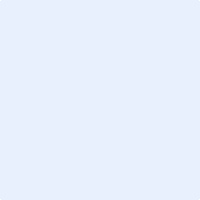 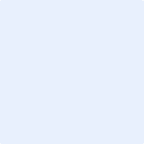 